АДМИНИСТРАЦИЯ   ВЕСЬЕГОНСКОГО  РАЙОНАТВЕРСКОЙ  ОБЛАСТИПОСТАНОВЛЕНИЕг. Весьегонск 18.09.2013                                                                                                                  № 563О проведении плановой проверки в муниципальномучреждении культуры «Весьегонская межпоселенческая центральная библиотека им. Д.И.Шаховского» в целях осуществления ведомственного контроля за соблюдением трудового законодательства и иных нормативных правовых актов, содержащих нормы трудового права       В соответствии с Положением о ведомственном контроле за соблюдением трудового законодательства и иных нормативных правовых актов, содержащих нормы трудового права в муниципальном образовании Тверской области «Весьегонский район», утверждённым постановлением администрации Весьегонского района от 24.01.2013 № 34, Планом проведения проверок в целях осуществления ведомственного контроля за соблюдением трудового законодательства и иных нормативных правовых актов, содержащих нормы трудового права в муниципальном образовании Тверской области «Весьегонский район» на 2013 год», утверждённым постановлением администрации Весьегонского района от 31.01.2013 № 55постановляю:1. Провести в муниципальном учреждении культуры «Весьегонская межпоселенческая центральная библиотека им. Д.И.Шаховского в период с 11 по 31 октября 2013 года плановую проверку в целях осуществления ведомственного контроля за соблюдением трудового законодательства и иных нормативных правовых актов, содержащих нормы трудового права (далее – проверка).   2. Уполномочить на осуществление проверки Чистякову Марию Михайловну, заведующего отделом правового обеспечения администрации Весьегонского района. 3. Определить цель проведения проверки: контроль за соблюдением работодателем и работниками муниципального учреждения культуры «Весьегонская межпоселенческая центральная библиотека им. Д.И.Шаховского» требований трудового законодательства (в том числе в сфере охраны труда), а также нормативных правовых актов органов местного самоуправления Весьегонского района по соблюдению трудового законодательства.4. Определить предмет проведения проверки: трудовой договор.5. Заведующему общим отделом администрации района Симоновой А.Е.уведомить директора муниципального учреждения культуры «Весьегонская межпоселенческая центральная библиотека им. Д.И.Шаховского» о проведении проверки не менее чем за 3 рабочих дня до начала ее проведения посредством направления извещения о начале проведения проверки заказным почтовым отправлением с уведомлением о вручении или иным доступным способом.6.  Настоящее постановление вступает в силу со дня его принятия.7. Контроль за выполнением настоящего постановления возложить на заместителя главы администрации Весьегонского района Живописцеву Е.А.          Глава администрации района                                                        И.И. Угнивенко  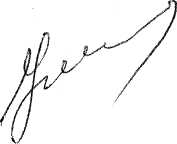 